Traceability – MerchantGENERALThese requirements are not applicable to Testing Facility Only Participants.This section may not be applicable for some Testing Facility Participants (see G18.2).  MERCHANTSBusiness NameSite being auditedBusiness AddressTASCC Number.Assessment Date:AssessorNon conformances raised:Closed out dateAdditional commentsAdditional commentsTASCC Trace 1 SupplierPurchase contractContract dateTonnageTASCC Trace 1 CommodityAssurance statusTerms & conditions receivedDelivery/fixing numberTASCC Trace 1 Delivery/fixing dateDelivery/fixing tonnageHaulierHaulier AssuranceTASCC Trace 1 Collection pointDelivery dateCustomerSales contractTASCC Trace 1 Sales contract dateDelivery siteClause RefRequirementG2MANAGEMENT COMMITMENTMANAGEMENT COMMITMENTG2.1Management must be committed to theimplementation of the TASCC Scheme and the operation of effective food/feed safety and quality systems.G2.2.aUPDATEDThere must be a dated Policy Statement signed by Senior Management committing the Participant to provide all resources necessary in order to comply with the TASCC Scheme.G2.2.bUPDATEDThe Policy Statement must be reviewed on an annual basis.G2.3Management controls must be effective during all hours the Participant operates to secure compliance with the Scheme.G3DESIGNATED PERSON/SDESIGNATED PERSON/SG3.1.aUPDATEDA designated person/s (including deputies) must have authority and responsibility for the implementation of the requirements of the TASCC Scheme.G3.1.bNEWA designated person/s (including deputies) must have authority and responsibility for reporting food/feed safety incidents to the authorities.G3.2NEWThe designated person/s must be named on the organisation chart.G4MANAGEMENT REVIEWMANAGEMENT REVIEWG4.1UPDATEDThe Management team must review the performance of the business against the requirements of the TASCC Scheme and its continuing effectiveness at least every 12 months. There must be a documented annual review including:Policy Statement Internal and external audits Complaints HACCP Incident corrective actionTraining and processesInternal proceduresG5ORGANISATION CHARTORGANISATION CHARTG5.1UPDATEDThe interrelation of employee (permanent and temporary) and job functions within the Participants operation shall be defined in an organisation chart. G5.2NEWThe organisational chart must be kept up to date with any changes within the business.Clause RefRequirementG6PERSONNEL AND TRAININGPERSONNEL AND TRAININGG6.1.aNEWAll personnel, permanent and temporary, must be informed of their duties, authority and responsibilities in documented job descriptions or written instructions.G6.1.bNEWThey must be reviewed when there are any changes to written instructions, processes, authority, or responsibilities.G6.2.aAll personnel must have the appropriate training, experience and/or qualifications.G6.2.bUPDATEDCompetence must be reviewed and recorded annually and must include:Any training needs identifiedAn understanding of the purpose of the TASCC SchemeAny in house procedures implementing the detailed requirements of the TASCC SchemeG6.3.aUPDATEDTraining records must be maintained for all relevant personnel (permanent, temporary and occasional) within the business and include as a minimum: Date Signature and printed name of both trainer and trainee Topics coveredCertificates (where held) obtained from internal/external training organisations Self-assessment reports where appropriate Competency recordsG6.3.bNEWPersonnel must be retrained to the new TASCC Scheme within 3 months of its release.G6.4As a minimum, a designated person must complete the relevant AIC i-learning modules or equivalent training package (e.g. Driver CPC training in food/feed safety).Clause RefRequirementG7PROCEDURES and DOCUMENTS PROCEDURES and DOCUMENTS G7.1NEWThe Participant must establish, document, implement and maintain procedures in accordance with the requirements of this Scheme. G7.2.aNEWProcedures must be available to personnel to enable them to carry out their role effectively.G7.2.bNEWChanges to the procedures must only be made by authorised personnel and communicated to all relevant personnel.G7.2.cNEWProcedures must be titled and dated.  Participants must ensure that the current versions of documents are in use.G7.2.dNEWThe Participant must ensure that data and IT systems are secure and protected from both internal and external unauthorised access.G8RECORDSRECORDSG8.2.aRecords (handwritten or electronic) must be designed and prepared such that the title and purpose is clear.G8.2.bInadvertent use of superseded records is prevented.G8.2.cRecords are dated and legible.G8.2.dHandwritten records are in ink.G8.2.eThe name of the person making any entry, alteration or deletion is identifiable.G8.3.aUPDATEDAll TASCC records must be retained for a period not less than three years, or as required by legislation.G8.3.bUPDATEDRecords must be kept in suitable conditions that allow ready retrieval and prevent deterioration.Clause RefRequirementG9LEGISLATIVE REQUIREMENTS – FOR BOTH FOOD AND FEEDLEGISLATIVE REQUIREMENTS – FOR BOTH FOOD AND FEEDG9.1.aNEWParticipants must demonstrate that they have systems and procedures in place that ensure they remain up-to-date with regulatory requirements and any food / feed safety issues relevant to the food/feed they supply. G9.1.bNEWAll relevant food/feed legislation must be reviewed and documented at least every 12 months.G9.2aUPDATEDIf the Merchant has placed a food/feed product on the market which could potentially cause a threat to human or animal health, the designated person must notify the relevant parties. See M22.G9.2.bUPDATEDWhere Hauliers, Storekeepers and Testing Facilities become aware of any potential threats to human or animal health they must notify their customer immediately and confirm in writing.  G10DEFRA CODE OF PRACTICE FOR THE CONTROL OF SALMONELLADEFRA CODE OF PRACTICE FOR THE CONTROL OF SALMONELLAG10.1UPDATEDThe current Defra Code of Practice for the Control of Salmonella must be complied with. The Participant must demonstrate they have access to the code and their activities comply with the above code for both food and feed. G10.2NEWParticipants must consider the risk ofSalmonella as part of their HACCP plan.G11UNDESIRABLE SUBSTANCES IN FOOD AND FEEDS UNDESIRABLE SUBSTANCES IN FOOD AND FEEDS G11.1.aCOMMISSION REGULATION (EC) No 1881/2006 of 19 December 2006 sets the maximum levels for certain contaminants in foodstuffs.G11.1.bUPDATEDCommission Regulation (EC) No. 2002/32 of 7 May 2002 sets the maximum levels for certain contaminants in feeds.G11.1.cThe Participant must check and comply with legislation and individual customers policies/requirements/terms and conditions.G11.1.dNEWParticipants must consider the risk ofUndesirable Substances as part of their HACCP plan.G12GENETICALLY MODIFIED COMBINABLE CROPS and FEED MATERIALSGENETICALLY MODIFIED COMBINABLE CROPS and FEED MATERIALSG12.1.aUPDATEDLegislation requires that Genetically Modified (GM) Combinable Crops and Feed Materials are clearly identified throughout the supply chain.G12.1.bUPDATEDGM Combinable Crops and Feed Materials must be segregated from non-GM Combinable Crops and Feed Materials.  G12.1.cUPDATEDCombinable Crops: any mixing of GM and non-GM Combinable Crops and Feed Materials shall cause the whole bulk to lose its non-GM status.LEGISLATIVE REQUIREMENTS – FOR FOOD ONLYLEGISLATIVE REQUIREMENTS – FOR FOOD ONLYLEGISLATIVE REQUIREMENTS – FOR FOOD ONLYG13REGISTRATION OF ESTABLISHMENTS TO THE FOOD HYGIENE REGULATIONSREGISTRATION OF ESTABLISHMENTS TO THE FOOD HYGIENE REGULATIONSG13.1UPDATEDParticipants must apply to the competent authority to register their establishments if they are:transporting/storing/merchanting materials which may be destined for human consumption in accordance with the requirements of the Food Hygiene Regulation 2004, (EC No. 852/2004), and any subsequent amendments or regulations.Records must be kept to show that applications have been made and/or responses received from the local council or competent authority.G14ALLERGENSALLERGENSG14.1.aUPDATEDEU legislation (Directive 2007/68/EC) identifies groups of materials in certain food ingredients which can cause allergic reactions in some people.The Participant must comply with individual customers policies/requirements/terms and conditions with respect to allergens.G14.1.bNEWParticipants must consider the risk ofAllergens as part of their HACCP plan.LEGISLATIVE REQUIREMENTS – FOR FEED ONLYLEGISLATIVE REQUIREMENTS – FOR FEED ONLYG15REGISTRATION OF ESTABLISHMENTS TO THE FEED HYGIENE REGULATIONSREGISTRATION OF ESTABLISHMENTS TO THE FEED HYGIENE REGULATIONSG15.1UPDATEDParticipants must apply to the competent authority to register their establishments if they are:transporting/storing/merchanting materials which may be destined for food producing animals in accordance with the requirements of the Feed Hygiene Regulation 2005, (EC No. 183/2005), and any subsequent amendments or regulations.Records must be kept to show that applications have been made and/or responses received for the correct ‘R’ category from the local council or competent authority.G16STATUTORY DECLARATIONSSTATUTORY DECLARATIONSG16.1UPDATEDDelivery documents or labels for Combinable Crops intended for feed use must comply with the Feeding Stuffs Regulations 2010:https://www.legislation.gov.uk/uksi/2010/2503/contents/made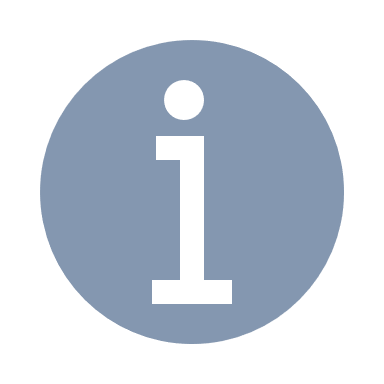 G17REGISTRATION UNDER TSE REGULATIONSREGISTRATION UNDER TSE REGULATIONSG17.1UPDATEDParticipants must comply with the Transmissible Spongiform Encephalopathies Regulations 2010 and registration with Defra is required for storage/transport of bulk animal derived dicalcium phosphate and hydrolysed protein.The Participant must be able to show evidence of registration with Defra.Clause RefRequirementG18HAZARD ANALYSIS CRITICAL CONTROL POINT (HACCP)HAZARD ANALYSIS CRITICAL CONTROL POINT (HACCP)G18.1UPDATEDThere must be a formal food/feed safety HACCP risk assessment which identifies, monitors and controls hazards that may adversely affect the safety of any food/feed supplied. HACCP risk assessments must be carried out in accordance with recognised HACCP principles.G18.2aNEWThere must be a defined scope for the HACCP risk assessment plan. Where activities are provided as services to third parties (including storage and transport of Combinable Crops for food) these must be included in the HACCP scope.G18.2.bNEWThere must be an effective multi-disciplinary risk assessment team, with a member of the team having received appropriate HACCP training.G18.2.cNEWThe Participant must define the process flow / steps from food/feed supply to the point the food/feed is transferred to the customer / recipient.G18.2.dNEWThe Participant must carry out a hazard analysis identifying, as a minimum, chemical, physical and biological, and allergen risks as appropriate.G18.2.eNEWThe Participant must identify control measures that can be applied for each identified hazard.G18.2.fNEWThe Participant must establish critical control points where appropriate.G18.2.gNEWFor all critical control points, there must be defined critical limits which are measurable or observable in real time and can be quantified.G18.2.hNEWThe Participant must establish a monitoring system for all critical control points.G18.2.iNEWThe Participant must establish corrective action for when critical limits have been exceeded.G18.2.jNEWThe Participant must establish documentation to detail the controls and monitoring of hazards identified in the HACCP study.G18.3NEWIf Prerequisite Programmes (PRP) are used, documentation must be established to detail the controls and monitoring of the programmes.G18.4UPDATEDThe HACCP team (or sole Participant) must carry out a review of the HACCP plan at least every 12 months or sooner if there are any changes to processes or procedures, or incidents that could affect food/feed safety.G18.5NEWThe HACCP review must also include any Pre-Requisite Programmes (PRP) where they are used.Clause RefRequirementG19G19.1.aUPDATEDMerchants, Storekeepers and Hauliers must keep traceability records.G19.1.bNEWThe system of documentation and records must ensure that food/feed is traceable and can be made available when requested.G19.2When the owner of the crops gives instructions to store crops from one specifically identifiable parcel with crops from other parcels, this must be confirmed in writing.Details of a full auditable trail of all purchases and sales must be retained.G19.3The following information for each individual delivery must be recorded as an aid to traceability:QuantityCrop/animal feed descriptionHaulier nameDate of intake or despatchSupplierDelivery order or fixing reference where available for ex-store crops/animal feedSupplying store or farmThrough stores – where crops/animal feeds are moved within the storage facilityShip/vessel (if applicable)Country of origin (if non-UK)Assured statusMycotoxin information/levels as per AHDB guidance (if applicable)GM status (if applicable)Organic status (if applicable)Compliance with the Renewable Energy Directive (RED)The above Traceability Information must be available to the competent authorities where it is believed a potential risk to food/feed safety exists.Clause RefRequirementG20COMPLAINTS MANAGEMENT COMPLAINTS MANAGEMENT G20.1UPDATEDThe Participant must register, record and address complaints relating to Combinable Crops/Feed in a timely manner.G20.2UPDATEDComplaints must be reviewed with attention to severity and any trends, andcorrective action taken as necessary to prevent recurrence.G20.3NEWCombinable Crops/Feed which have been delivered to the customer/recipient and rejected following a complaint must be formally risk assessed, to determine use or disposal, with full traceability recorded.Clause RefRequirementG21INTERNAL AUDITING INTERNAL AUDITING G21.1UPDATEDInternal audits must check that the Participant’s procedures are effective and reflect any activity changes and that they are being complied with.The Participant must ensure that all relevant activities are covered by an internal audit annually.G21.2.aUPDATEDThe internal audit must cover the requirements of the TASCC Scheme.G21.2.bThe internal audit must cover the Participants procedures including HACCP.G21.2.cThe internal audit must cover 3rd Party Subcontractors listed on the Participant’s schedule of registration.G21.2.dNEWA traceability exercise must be completed by Merchants, Storekeepers and Hauliers.G21.3.aUPDATEDInternal audits must be recorded including non-conformances found.   G21.3.bUPDATEDCorrective/Preventive actions must be taken to address any non-conformances within an appropriate timescale to prevent reoccurrence.  G21.3.cNEWThe internal audit must be reviewed at the Management Review (See G4.1).Clause RefRequirementM1CONTRACT CONFIRMATIONSCONTRACT CONFIRMATIONSM1.1.aThe Merchant must send or receive a contract confirmation to suppliers or customers confirming details of the sale/purchase. M1.1.bUPDATEDConfirmations must include the Assurance, Organic, GM status, RED and other food/feed safety requirements where applicable.M1.1.cUPDATEDWhere there is a difference in the contract confirmation, this must be resolved when identified.M2DELIVERY/COLLECTION REQUIREMENTS AND ALLOCATIONS DELIVERY/COLLECTION REQUIREMENTS AND ALLOCATIONS M2.1There must be a system which records detailed information regarding delivery/collection requirements to all parties. M2.2This information must be effectively communicated to all relevant personnel and third parties (Merchants, Hauliers, Storekeepers etc).M2.2.aCombinable Crops, Feed Material and Compound Feed must be allocated correctly to meet all customer/recipient requirements. M2.2.bNEWAny step where the assurance chain is broken will cause the assurance status of the goods to become non-assured.M2.2.cUPDATEDMerchants must be able to demonstrate that the assurance status of Combinable Crops is maintained during the allocation/delivery process.M2.3UPDATEDWhen a customer of the Merchant collects goods using non-assured vehicles, the Merchant must obtain written confirmation of approval from the customer and inform the Storekeeper/supplier not to attach an assurance sticker to the Combinable Crops Passport.M2.4UPDATEDMerchants contracting Grower/Contractors to deliver their own Combinable Crops, either assured or non-assured, on their own vehicles must confirm in writing the requirement to comply with the AIC TASCC Haulage Code of Practice or employ a subcontracted TASCC certified Haulier. Clause RefRequirementM3SUPPLIER/SUBCONTRACTOR ASSURANCE STATUSSUPPLIER/SUBCONTRACTOR ASSURANCE STATUSM3.1aUPDATEDThere must be a system in place to verify the current assurance status of the suppliers/sub-contractor.M3.1.bUPDATEDIf a supplier/subcontractor has their certification suspended or withdrawn during the execution of a contract or agreement, the Merchant must establish the reason with the supplier/subcontractor and take steps to ensure that food/feed safety has not been compromised.M3.1.c UPDATEDThe Merchants’ certification body must be consulted if food/feed safety is compromised.M4MERCHANT SUPPLIERS MERCHANT SUPPLIERS M4.1Source assured cropsWhere Combinable Crops are not purchased direct from the producer, the Merchant must only purchase from suppliers who are certified in a recognised merchanting/trading assurance scheme recognised by AIC – see https://www.aictradeassurance.org.uk/resource/feed-food-schemes/M4.2.aNon assured cropsWhere non assured crops are merchanted, the Merchant can purchase from suppliers who are non-assured.  Details of a full auditable trail of all non-assured purchases must be retained.	M4.2.bNon assured goods must be stored/transported with assured Participants.M4.2.cAssurance stickers must not be used for these crops on the accompanying Combinable Crops Passport.M5FARM ASSURED PRODUCERS OF UK or ROI COMBINABLE CROPSFARM ASSURED PRODUCERS OF UK or ROI COMBINABLE CROPSM5.1.aOnly Combinable Crops which have been produced by a member of a UK or Republic of Ireland (ROI) farm assured scheme recognised by AIC can be described as UK or ROI assured.M5.1.bCombinable Crops supplied must only be collected from approved sites listed on the relevant assurance checker.M5.1.cMerchants must demonstrate that their assured supplier information matches the relevant farm assurance checker.M5.1.dProducer assurance status information must contain the trading name and/or farm name, the assurance number, site/collection address and postcode.  M5.1.eNEWNon-assured Combinable Crops must be physically separated from assured Combinable Crops and full traceability from seller through store and/or transport to the recipient must be demonstrated.NON-ASSURED PRODUCERS OF UK and ROI COMBINABLE CROPSNON-ASSURED PRODUCERS OF UK and ROI COMBINABLE CROPSNON-ASSURED PRODUCERS OF UK and ROI COMBINABLE CROPSM5.2.aNEWNon assured Combinable Crops must be stored / transported / merchanted / tested in compliance with the TASCC Scheme unless the customer confirms in writing that the end use is non-food/feed.M5.2.bNEWAll non-assured Combinable Crops traded must be clearly identified as non-assured in all records and documents.M5.2.cNEWNon-assured Combinable Crops must be physically separated from assured Combinable Crops and full traceability from seller through store and/or transport to the recipient must be demonstrated.M5.2.dNEWIf assured and non-assured Combinable Crops are mixed, the whole bulk must be treated as non-assured.M5.2.eNEWAssurance stickers must not be used for non-assured crops on the accompanying Combinable Crops Passport.M6SELECTION & APPROVAL OF PROCESSED FEEDS AND COMPOUND FEEDS(Not including Combinable Crops)SELECTION & APPROVAL OF PROCESSED FEEDS AND COMPOUND FEEDS(Not including Combinable Crops)M6.1NEWA list / database of approved feeds for merchanting must be maintained.M6.2NEWThere must be a designated person responsible for the selection and approval of feeds.M6.3NEWThere must be a documented selection and approval procedure for each feed prior to merchanting, taking into account characteristics that may affect its safety or limit its use.M6.4NEWProcessed Animal Proteins and Feeds containing them must be considered separately and be used only in accordance with the TSE regulations.M6.5.aNEWWhere non-assured complementary feeds being merchanted are intended for feeding to food producing animals the Merchant must check that the feeds are labelled according to legislation.M6.5.bNEWMerchants must only merchant the following feeds from non-assured sources:Complementary Feeds, which are packaged and marketed in individual demountable containers of less than 5kg / 5ltrNon-assured farm produced bulky feeds such as hay, straw, stockfeed vegetablesNon-assured non-digestible mineral gritM7SERVICE SUPPLIERSSERVICE SUPPLIERSM7.1UPDATEDMerchants must have a procedure for ensuring that each of their service suppliers are certified to a scheme detailed on the Service Supplier Schemes Recognised by AIC list.M8BULK HAULAGE – SUBCONTRACTED BULK HAULAGE – SUBCONTRACTED M8.1UPDATEDWhere a Haulier is contracted by the Merchant for the carriage of bulk goods within the scope of this code, the Merchant must ensure that the Haulier is TASCC certified or a road transport scheme recognised by AIC.M9STORAGE SUBCONTRACTORS STORAGE SUBCONTRACTORS M9.1.aNEWBefore using a non-certified store or Temporary Holding, including additional store(s) in a certified facility, for assured and non-assured Combinable Crops and Feed Materials, Merchants must notify the TASCC Certification Body (CB). M9.1.bNEWThe notification must be in writing to the CB and a response received detailing the CB's requirements before the store/temporary holding is used.M9.1.cNEWMaterials stored before the CB approves the store/temporary holding must not be despatched as TASCC assured.M9.2.aNEWWhere a storage sub-contractor is employed by the Merchant to undertake work there must be awritten agreement between both parties.M9.2.bNEWThe store must either be:TASCC (or equivalent) certifiedorlisted on the Merchant’s schedule of registrationM9.2.cNEWTASCC Merchant Participants must notify the TASCC Certification Body (CB) of any additional stores.M9.2.dNEWThe notification must be in writing to the CB and a response received detailing the CB’s requirements before the store is used. The notification must include the store identification, full address and postcode.M9.2.eNEWAssured goods can only be dispatched from TASCC certified stores or equivalent.M9.3.aNEWPrior to using the store, the Merchant must carry out an internal audit of the store.M9.3.bNEWFor temporary holding of Combinable Crops in stores the Merchant must ensure that the temporary holding has been approved by the Certification Body.M9.3.cNEWIf a subcontract store is not used during the scheme year, and a Merchant wishes to use the store in a subsequent year, the store must be audited as part of TASCC.M10TESTING FACILITY/LABORATORIES SUBCONTRACTORSTESTING FACILITY/LABORATORIES SUBCONTRACTORSM10.1.aUPDATEDWhen external testing facilities/laboratories are employed to undertake contractual/food/feed safety analysis, the laboratory must be certified.M10.1.bThe laboratory must only carry out tests that are included within the scope of their certification.M11SUPERINTENDENTS, SUBCONTRACTORS, IMPORTS/EXPORTS INCLUDING ELEVATION AND PORT SUBCONTRACOTORSSUPERINTENDENTS, SUBCONTRACTORS, IMPORTS/EXPORTS INCLUDING ELEVATION AND PORT SUBCONTRACOTORSM11.1ApprovalWhere a Merchant employs a superintendent, they must be approved under the GAFTA Approved Superintendent scheme.M11.2.aAdministrationWhere the Merchant employs a superintendent for the purpose of intake/out loading administration, instructions must be issued by theMerchant and be documented. M11.2.bInstructions to a superintendent must include the appropriate TASCC requirements.M11.3Supplier testingWhere a Merchant employs a superintendent subcontractor for the purpose of supplier contractual testing and a dispute arises the superintendent must submit the sample to a TASCC approved Testing Facility or equivalent.  See S10.8.a of the Storage Code.M12DEMOUNTABLE CONTAINERS DEMOUNTABLE CONTAINERS M12.1.aUPDATEDOwned Demountable ContainersIf the Merchant operates their own demountable containers they must maintain an up to date inventory of demountable containers used for the carriage of Combinable Crops and Feeds.M12.1.bNEWMerchants must enter Demountable Containers on the AIC Vehicle Inventory.  M12.2.aHired or leased Demountable ContainersOperated containers including hired or leased must have records detailing the ID Number, date of use and/or hire period.M12.2.bThe Merchant must produce, or obtain, a documented risk assessment.M12.2.cUPDATEDBefore loading/stuffing demountable containers, an inspection by the Merchant, or competent person, to verify that the container is clean or adequately lined must be completed.M12.2.dProof of appropriate cleaning and inspection must be maintained.M12.2.eUPDATEDWhen loading/stuffing demountable containers supplied by the customer the Merchant must ensure that customer requirements are obtained detailing the controls required for loading/stuffing, inspection, cleaning, disinfecting, lining, sealing etc. A record of the Customer requirements must be maintained.M12.3NEWA record of the Merchant/Customer requirements must be maintained and forwarded to the loading/receiving facility of actions to be carried out prior to loading/stuffing of the demountable containers.M12.4NEWWhere demountable containers are used that have no evidence of the three previous loads complying with the International Database for the Transport of Feed (IDTF) or no liners installed before loading/stuffing, then the bulk goods must be contracted as non-assured  M13TEMPORARY HOLDING OF COMBINABLE CROPSTEMPORARY HOLDING OF COMBINABLE CROPSM13.1.aNEWThe Merchant must agree in writing the actions to be taken with the owner of the goods/customer prior to using the temporary holding area.M13.1.bUPDATEDThe Merchant must ensure that the Storekeeper has the temporary holding area on their scope.M14COMBINABLE CROPS PASSPORTCOMBINABLE CROPS PASSPORTM14.1.aUPDATEDAll loads of Combinable Crops of UK or Republic of Ireland origin must be accompanied on receipt by a correctly completed Combinable Crops Passport. M14.1.bMerchants must confirm with their customers whether a Combinable Crops Passport is required for imported Combinable Crops.M14.1.cMerchants must supply confirmation to the Storekeeper of their requirements relating to the Mycotoxin section (5) of the Combinable Crops Passport. M14.1.dUPDATEDOnly UK or Republic of Ireland origin Combinable Crops produced and traceable under Feed/Food supplier scheme recognised by AIC or from crops produced from UK or Republic of Ireland assured farms remain assured when they are stored in a TASCC certified store and transported by a TASCC Transport company and a TASCC stores sticker can be applied to the passport.M14.1.eAssurance stickers must not be used for non-assured Combinable Crops delivered from TASCC stores.M14.1.fAssurance stickers must not be used for assured Combinable Crops delivered from a TASCC Participant’s store that has not been audited.M14.1.gAssurance stickers must not be used for assured Combinable Crops outloaded onto a non-assured vehicle.M14.1.hAssurance stickers must not be used for Combinable Crops imported from outside the United Kingdom, even where these are produced under an AIC TASCC recognised scheme.M14.1.iWhere Combinable Crops are imported, then the word “IMPORTED” must be written across the top right hand sticker section of the Combinable Crops Passport.Clause RefRequirementM15SAMPLING, ANALYSIS AND INSPECTIONSAMPLING, ANALYSIS AND INSPECTIONM15.1.aUPDATEDThere must be a documented sampling and analysis plan prior to supply to assess the potential Food/Feed safety hazards of each Combinable Crop/Feed Material.M15.1.bUPDATEDThe Merchant must ensure that sufficient analysis, based on a risk assessment for each Combinable Crop/Feed Materialsupplied, is carried out to demonstrate due diligence and to confirm adherence to food/feed safety legislation.M15.1.cUPDATEDWhere Combinable Crop/Feed Materials are to be analysed, there must be a written sampling procedure.M16TESTING FACILITIES/LABORATORIESTESTING FACILITIES/LABORATORIESM16.1.aNEWThe Merchant must either:obtain analysis results from an accredited/certified Testing Facility.Orhave a written agreement with suppliers or customers to have access to relevant analysis data from an accredited/certified Testing Facility.M16.1.bNEWThe effectiveness of testing laboratories for food/feed safety analyses, and those required for legal compliance, monitoring and contractual analysis must be regularly reviewed and approved by one or more of the following methods:accredited by a recognised body according to ISO / IEC 17025 orcertified to the TASCC Code ofPractice Testing Facilities for Combinable CropsM17HAZARDOUS IMPURITIES HAZARDOUS IMPURITIES M17.1Merchants must have a procedure in place to ensure that when Combinable Crop/Feed Material contain hazardous impurities, details of these are communicated to merchanting personnel and effective corrective action taken. M18MONITORING GOODS IN STOREMONITORING GOODS IN STOREM18.1.aNEWThe Merchant must confirm in writing with the Storekeeper as to levels of monitoring and records required by the Merchant.M18.1.bNEWWhere the Merchant has carried out additional monitoring, this must also be recorded and reported to the Storekeeper and effective corrective action agreed.M18.1.cUPDATEDAny monitoring records received by the Merchant must be reviewed and effective corrective action taken where required.M19REVIEW OF TEST RESULTSREVIEW OF TEST RESULTSM19.1UPDATEDWhere test results fall outside legal limits, internal control limits or customer specified requirements within the Combinable Crop/Feed Material specification, the Merchant must be able to demonstrate effective corrective action taken.Clause RefRequirementM20NON¬CONFORMING PRODUCTNON¬CONFORMING PRODUCTM20.1.aUPDATEDProcedures and/or records maintained by the Merchant must confirm how Combinable Crops/Feed Materials rejected for food/feed safety contamination, internal control limits or customer specified requirements are managed after rejection. M20.1.bUPDATEDIn certain cases, Combinable Crops/Feed Materials may be safely processed to remove physical impurities. Actions of this type must be recorded.M20.2UPDATEDThe Merchant must be able to demonstrate that destinations accepting Combinable Crops/Feed Materials that have been rejected for physical impurities have been advised of the impurity contained within the delivered Combinable Crops/Feed Materials. M20.3.aUPDATEDContaminated Combinable Crops/Feed Materials must not be directed to food/feed destinations, unless customer/recipients’ terms and conditions, or contract, allow. M20.3.bThe Merchant must have evidence that the destinations have been advised accordingly unless receivers terms and conditions, or contract, allow.Clause RefRequirementM21FOOD/FEED SAFETY INCIDENTS M21.1UPDATEDThere must be a designated person (or persons) with deputies, responsible for the management of food/feed safety incidents, including recall.  M21.2.aUPDATEDThere must be a food/feed safety incident management and recall procedure which is capable of being put into operation at any time and includes notification to the Competent Authorities and affected customer(s) within 3 days.M21.2.bUPDATEDThe Certification Body must be notified within 3 days.M21.3NEWThe procedure must include up to date contact details, including out of hours, for relevant personnel and authorities.M21.4NEWThe Merchant must notify the Certification Body where a food/feed safety investigation by a Competent Authority results in Formal Action or withdrawal of Earned Recognition.Clause RefRequirementM22PRODUCT RECALLPRODUCT RECALLM22.1.aUPDATEDIf a recall becomes necessary, the reasons for the recall must be recorded and assessed and effective corrective action taken as necessary to address both the immediate issue and the underlying cause.M22.1.bUPDATEDRecalled Combinable Crops/Feed(s) must be formally risk assessed, to determine use or disposal.M22.1.cThe destination of any recalled Combinable Crops/Feeds must be recorded.M22.1.dThe operation of any recall must be reviewed after it has been carried out so that procedures can be modified if necessary.M22.1.eUPDATEDContact details of Local Authorities, DEFRA, FSA, DoH, Certification Body and AIC must be documented and tested annually to ensure the details are correct.M22.2Product Recall must be tested at least annually. Records of tests must be kept and any effective corrective actions that arise must be implemented and recorded.